教师资格认证体格检查第一批次体格检查定在微山县人民医院查体中心（微山县城市广场西门）,本次体检医院采用网上预约机制，请提前手机端预约到院体检时间，完成预约后于体检当日上午7:30—10:00空腹并携带身份证进行检查。预约方式：扫描下方二维码直接预约咨询电话：0537--8367169。（周六、周日正常预约体检，本项目为自费。）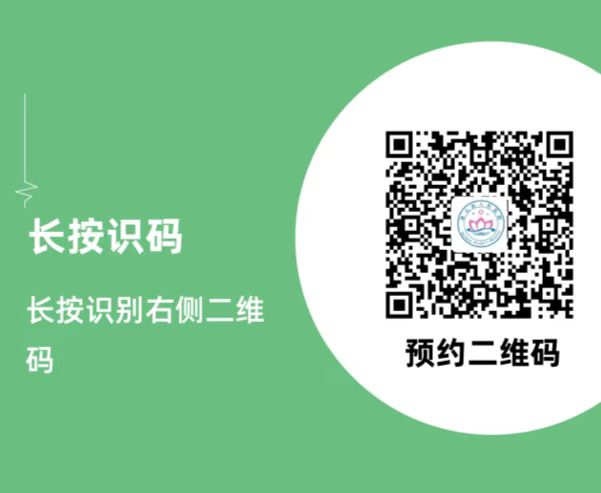 体检地址：微山县商业街城市广场西门北部（龙顺御园东门对面）PS：本次体检亦可现场缴费体检。《山东省申请教师资格人员体格检查表》考生须提前下载打印，并把身份证信息、姓名和资格种类及学科，在体检前提前填写完毕，并贴上近期一寸白底免冠照片。